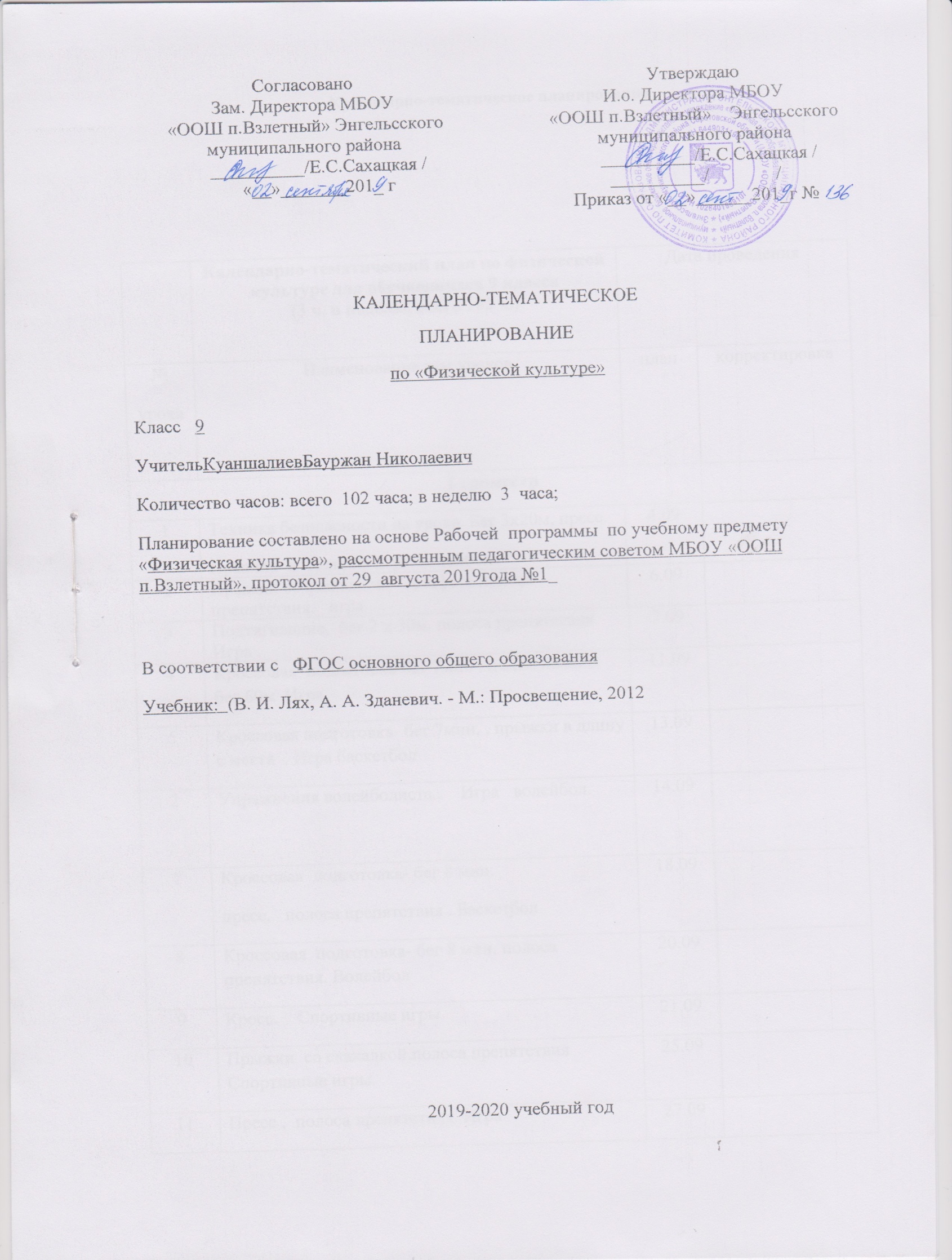 Календарно-тематический план по физической культуре для обучающихся 9 класса(3 ч. в неделю, всего 102 ч.)Дата проведенияДата проведения№урокаНаименование тем уроковпланкорректировкаI триместрI триместрI триместрI триместр1Техника безопасности на урока. Бег 3х20м, пресс.Правила  и  техника игры волейбол4.092Прыжки со скакалкой.  Эстафета.полоса препятствия.   игра6.093Подтягивание,  бег 2 х 30м. полоса препятствия.   Игра .7.094Кроссовая  подготовка-бег 7мин , подтягивание, бег 60м .Игра11.095Кроссовая подготовка- бег 7мин, , прыжки в длину с места  . Игра баскетбол13.092Упражнения волейболиста..    Игра   волейбол.14.097Кроссовая  подготовка- бег 8 мин.пресс,   полоса препятствия . Баскетбол18.098Кроссовая  подготовка- бег 8 мин. полоса препятствия. Волейбол20.099Кросс.    Спортивные игры.21.0910Прыжки  со скакалкой.полоса препятствия  Спортивные игры.25.0911Пресс ,  полоса препятствия. Игра27.0912Подтягивание , полоса препятствия. Игра28.0913Подтягивание, бег 2х 60м.    Игра2.1014Прыжки со скакалкой , вис , бег 100м.  Игра4.1015Техника  игры  волейбол.  Игра   волейбол.5.1016Эстафета, пресс.Упражнения волейболиста.  Игра9.1017Метание  мяча.  Упражнения волейболиста.  Игра11.1018Эстафета  волейболиста.  Техника игры волейбол12.1019Челночный   бег,  прыжки со скакалкой. .пресс, игра.16.1020Пресс, подтягивание. Челночный бег .18.1021Пресс , подтягивание, техника  чел. бег с мячом. 6х1019.1022Подтягивание , отжимание,   челночный  бег  с мячом. 8х1023.1023Эстафета.пресс за 30 сек.    Техника игры волейбол25.1024Пресс . подтягивание, отжимание.  Закрепление техники игры в баскетбол26.1025Техника игры    волейбол.  прыжков со скакалкой .6.11.26Подтягивание , отжимание, прыжки через  скакалку .  Игра   волейбол8.1127Совершенствование техники игры в волейбол9.1128Техника безопасности на урока.эстафета. Акробатика   .15.1129Прыжки со скакалкой ,чел.бег 5х10м, Акробатика16.1130Эстафета., прыжки.  Акробатика  .    Игра волейбол20.1131Акробатика  . Упр. на равновесие.  Игра волейбол22.1132Формирование знания  о правилах  волейбола, техники игры.23.1133Эстафета.  Прыжки.  Разучивание акробатического соединения.27.1134Акробатического соединение.  Упражнения на гибкость.29.1135Акробатического соединение..  . Прыжки в длину30.11II триместрII триместрII триместрII триместр36Тактические действия. Подача. Игра волейбол.4.1237Полоса препятствия. Подвижные игры.6.1238Игра волейбол    Пресс , скакалка.7.1239Чел .бег 5х10м. Прыжки через длинную скакалку. Игра волейбол11.1240Прыжки со скакалкой, пресс, опорный прыжок. Игра13.1241Эстафета.  Бучение  опорному прыжку.   Техника   Волейбола14.1242Чел.бег  6х10.,  опорный прыжок.  Баскетбол18.1243Гимнастическое бревно  .  Игра пионербол20.1244Чел.бег. Пресс.  Гимнастическое бревно  Игра баскетбол21.1245Эстафета.пресс. Гимнастическое бревно.   Игра25.1246Индивидуальные и  групповые действия в игре волейбол.27.1247Эстафета.  Прыжки в длину. Чел.бег  4х1028.1248Подача, передача. упр-е  волейболиста..    Игра   волейбол.15.0149Техника безопасности. Подача, передача.упр-е  волейболиста.  Игра   волейбол17.0150Упражнение    со скакалкой. Эстафета.   Игра18.0151Круговая тренировка. Пресс. Техника игры в баскетбол.22.0152Групповые действия нападения . Игра волейбол24.0153Техника игры баскетбол    Эстафета.25.0154Пресс. Челночный бег.   Эстафета. Техника игры баскетбол29.0155Полоса  препятствия. Челночный .бег  Игра  волейбол.31.0156Техника передачи, блокировка.  .  Игра   волейбол.1.0257Метание мяча. Челночный .бег. пресс.  Эстафета.    Игра.    .12.0258Прыжки  в длину.  Эстафета. Подтягивание.   Игра.14.0259Подтягивание,  эстафета.  Игра волейбол.15.0260Целенаправленная подготовка. Игра волейбол.19.0261Круговая тренировка,    Игра  .21.0262Челночный  бег. Прыжки  в длину.  Эстафета Игра22.0263Челночный  бег с мячом, прыжки.  Игра26.0264Челночный  бег. Прыжки  . Пресс.  Игра28.0265Техника  игры  волейбол ,пресс, прыжки.29.02III триместрIII триместрIII триместрIII триместр66Техника  игры  волейбол   3х3, 1х3, 2х24.0367Техника  игры волейбол-подача, приём. Блокировка.6.0368Проверка техники подачи. Блокировка.    Игра.7.0369Эстафеты,  метание мяча,  пресс.  Игра11.0370Эстафеты,  метание мяча, прыжки..  Игра. 13.0371Челночный  бег с мячом.. Подтягивание.техника  игры баскетбол14.0372Эстафета.челночный бег.   Игра18.0373Прыжки в длину. Челночный  бег. Подтягивание.  Игра20.0374Кроссовая подготовка . Эстафета, прыжки в длину. Игра.21.0375Кроссовая подготовка, круговая тренировка. Игра1.0476Прием мяча, подача, передача3.0477Кроссовая подготовка. Отжимание  Эстафета. Челночный  бег4.0478Кроссовая подготовка . Прыжки со скакалкой. Челночный  бег с мячом8.0479Техника безопасности на уроках.  Челночный бег.   Прыжки. Пионербол.10.0480Защитные действия, подача. Челночный  бег с мячом.11.0481Прыжки. Пресс. Челночный бег. Волейбол15.0482Техника игры волейбол .    Челночный  бег.17.0483Техника игры  волейбол, пресс, прыжки.18.0484Техника игры  волейбол.   Подвижные игры.22.0485Челночный бег.  Техника игры волейбол .24.0486Техника игры волейбол Полоса препятствия25.0487Пресс.  Метание мяча. Баскетбол29.0488Челночный бег. Метание мяча. Баскетбол2.0589Кроссовая подготовка.   Эстафета. Баскетбол6.0590Тактические групповые действия8.0591Кроссовая подготовка  бег 30м.     Техника игры волейбол.      .13.0592Кроссовая подготовка .бег 20м. Техника игры волейбол. .15.0593Кроссовая подготовка .Полоса препятствия. бег  60м  Волейбол.  .16.0594Кроссовая подготовка .Полоса препятствия.   Волейбол . .20.0595Кроссовая подготовка .Эстафета.  Подвижные игры22.0596Кроссовая подготовка .Пресс.  Эстафета.    . Техника игры баскетбол23.0597Проверка выносливости Кросс .   Техника игры волейбол   .98Техника игры волейбол   Игра.99Полоса  препятствия . бег100м.  Игра.100Полоса препятствия.  Эстафета .Подвижные игры101Пресс Прыжки.. Полоса препятствия.   Баскетбол102Соревновательная игра, судействоИтого 102 часа